Муниципальное казенное образовательное учреждение Здвинский детский сад «Светлячок» комбинированного вида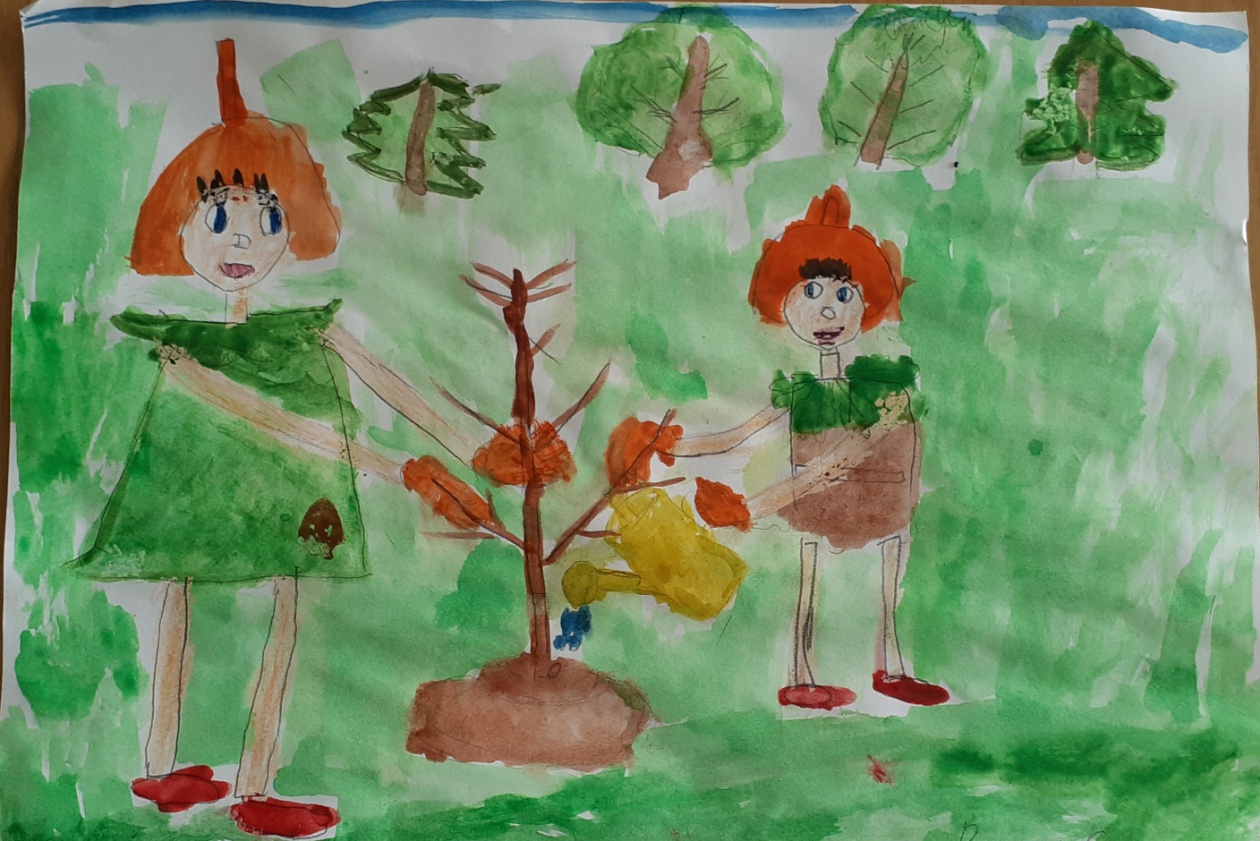 Экологическая акция«Посадим деревце!»в логопедической группе «Ручеек»Подготовила: Игнатьева Л.А.с.Здвинск 2024 г.Место проведения акции: с. Здвинск, помещение и территория детского сада «Светлячок».Время проведения акции: с 17.04.2024г. по 18.04.2024г."Все мы дети одного корабля по имени Земля,значит, пересесть из него просто некуда...Есть твердое правило:встал поутру, умылся, привел себя в порядок– и сразу же приведи в порядок свою планету".Антуан де Сент-ЭкзюпериАктуальность:22 апреля - международный День Земли. Основной целью этой всемирной акции является привлечение внимания общества и каждого человека планеты к проблемам Земли. Поэтому и наша акция «Посадим деревце!» приурочена к данному мероприятию.В наши дни, когда мир находится на грани экологической катастрофы, и под угрозой будущее всего человечества, ни один здравомыслящий человек не станет отрицать, что экологическое образование является одной из актуальнейших проблем современности.Детский сад является первым звеном системы непрерывного экологического образования и воспитания. А так же формирует у дошкольников основы культуры рационального природопользования, способствующие осмыслению различных аспектов взаимодействия человека с природой.В нашем детском саду много красивых цветников,  кустарников, деревьев. Это чудесные «зеленые островки», где дети проводят как образовательную, так и досуговую деятельность. Территория детского сада очень большая. Много еще остается «необитаемых островков» для озеленения и благоустройства, чтобы дворик детского сада по-настоящему стал оазисом села, а среда для жизнедеятельности детей была экологически комфортной. Это и будет наш маленький вклад, наше посильное участие в глобальной проблеме планеты – увеличение зеленого покрова Земли, чтобы спасти ее от «парникового эффекта».Территория дошкольного образовательного учреждения – это огромная составляющая в жизни каждого воспитанника – здесь он проживает чуть ли не половину своего детства.
Растения, которые растут на участках нашего детского сада, предоставляют дошкольникам богатейший познавательный материал, а педагогу возможности для реализации полноценного экологического воспитания.Цель: формирование экологической культуры детей и их родителей; внести вклад в озеленение и благоустройство территории ДОУ.Задачи: образовательные:формировать представление о взаимосвязи человека и окружающей его среды;изучить правила поведения в природе и социальной среде;коррекционно-развивающие:развивать коммуникативные умения, логическое мышление, внимание и речь; развивать творческий потенциал; воспитательные:воспитывать чувство ответственности за будущее родного края  и Земли.Инструментарий: аудиозапись гимн «Эколят»; «Экологическая сказка в стихах о природе»; «Как прекрасен этот мир»; карточки по правилам поведения в природе; костюмы Эколят; садовый инвентарь; саженец дерева (березы или др.). Ход мероприятия:На площадке логопедической группы «Ручеек» появляются  эколята, вместе с детьми поют «Гимн Эколят» «Гимн Эколят»Эколята читают экологическую сказку, показывая соответствующие картинки. (1.На берегах водоемов фабрики, заводы; 2. Город с машинами, выпускающими выхлопные газы, дым; 3. Машина, вываливающая мусор в парке)«ЭКОЛОГИЧЕСКАЯ СКАЗКАВ СТИХАХО ПРИРОДЕ»                                  Как-то рано утром я, стала умываться,                        УмницаС крана хлынула вода – грязная ужасно.Что же делать, как мне быть, как здоровье сохранить?Нужно воду  защищать, стоки в реки очищать.Фабрики, заводы – на воде одни разводы.Загрязняет человек очень-очень много рек!Чтобы это изменить - нужно за собой следить.Озёра, реки и моря - их загрязнять никак нельзя.                             Вышла я гулять во двор, ну а там большой затор.                   ЕлочкаСтоят машины и дымят, и выпускают страшный яд.Что же делать, как мне быть, как здоровье сохранить?Вы возьмите самокат – воздух будет очень рад.Как огромные вулканы, стоят трубы-великаныВсе города стоят в дыму, я задохнуться так могу.Мы будем за собой следить, чтоб чистый воздух сохранить.Должны мы всё озеленить – деревьев много посадить.                         Пошли в привычный парк гулять,             Тихоня       Чтобы на травке поиграть.Но тут открылась нам картина -                            Примчалась с мусором машина.                 ШалунСвалила мусор   на  площадке,                                            Как - будто было всё в порядке.Что же делать, как мне быть, как здоровье сохранить?Надо мусор убирать и перерабатывать.Вместе: Люди всей Земли – объединиться мы должны.За экологией следить, чтоб нам планету сохранить!Ведущий: Ребята, о каких правилах поведения в природе рассказали вам Эколята? А какие правила по сохранению планеты знаете вы? (Ответы детей) Замечательно! Молодцы!Елочка: Я сейчас начну разминку, отвечайте без запинки!Вед:  Если «да» - мы будем хлопать, если «нет» - мы будем топать!Ритмическая разминка «Я люблю свою Природу!» -Если ты придёшь в лесок и сорвёшь ромашку? («нет!» - топают)-Если съешь конфетку ты, и выбросишь  бумажку? («нет!» - топают)-Если хлебушек для птиц на пеньке оставишь? («да!» - хлопают)-Если веточку подвяжешь, колышек поставишь? («да!» - хлопают)-Если разведёшь костёр, а тушить не будешь? («нет!» - топают)-На полянке мусор бросишь, а убрать – забудешь? («нет!» - топают)- Если мусор уберёшь, ветку не сломаешь? («да!» - хлопают)- Значит, любишь ты природу,  ей ты помогаешь? («да!» - хлопают)Шалун проводит игру «Найди пару»Ведущий раздает по одному листочку и говорит: «Подул ветер, листочки полетели». Дети бегают, по команде: «Раз, два, три – пару найди!» Дети должны встать рядом с тем, у кого такой же листок в руках.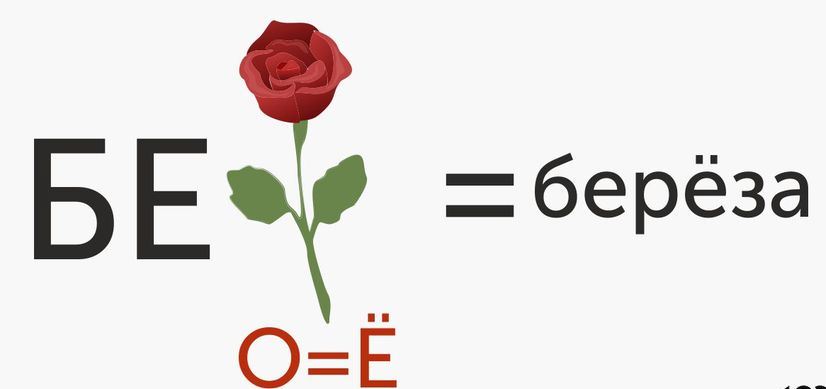 Умница с детьми разгадывает ребус  Тихоня: Чтобы в вашем детском саду «»Светлячок» было красивее, чтобы воздух вокруг вас был чище, свежее, мы вместе с вами посадим еще одну березку, символ Посадка саженца на «АЛЛЕЕ ЗДОРОВЬЯ»Вед: Как прекрасен мир вокруг, станем мы в огромный круг  Песня пусть летит по свету, сбережем свою планету!Песня «Как прекрасен этот мир посмотри»Список литературы:Николаева С.Н. Юный эколог: программа и условия ее реализации в детском саду. - М.: Мозаика-Синтез, 2013.Соломенникова О. А. Экологическое воспитание в детском саду : программа и методические рекомендации для занятий с детьми 2-7 лет, М. : Мозаика-Синтез, 2015.Интернет – ресурсы:https://www.1urok.ru/categories/19/articles/38406https://nsportal.ru/detskiy-sad/scenarii-prazdnikov/2020/08/23/stsenariy-prazdnika-posvyashchenie-v-ekolyata-doshkolyata 